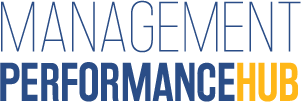 Fellowship Program 2018-2019MPH provides analytics solutions tailored to address complex management and policy questions enabling improved outcomes for Hoosiers. We empower our partners to leverage data in innovative ways, facilitating data-driven decision making and data-informed policy making.We Are:A new concept to State governmentFun, with a tech-start-up feelTrusted with high levels of responsibilitySupportive and innovativeEquipped with the latest techWe Need:Motivated, creative solution buildersAgile, adaptive self-startersService-minded contributorsStrong listeners/teachersLifelong learners who thrive on new challengesWe Offer:Competitive benefits (for full-time positions only)Flexibility and diversityWork-life balanceCareer progressionProfessional developmentAbout the FellowshipThe MPH Fellowship program is an opportunity for a graduate student, or recent graduate to work within MPH.  The nine month fellowship allows the fellow to work directly with key staff members while gaining valuable hands-on experience through development and completion of special projects and initiatives. The fellowship provides a solid understanding of the workings of technology, data and information security within government.EligibilityThis program is open to any graduate student, including recent graduates.  Candidates must have maintained a grade point average of 3.0 or higher to be considered.   Academic CreditMPH executives will work with students to establish work goals that count toward academic credit for the fellowship, based on the requirements and expectations of the institution in which they are enrolled.CompensationThe MPH Fellow is compensated at a rate between $12 - $17 per hour, based on grade level.  This position is not eligible for state benefits.Responsibilities (partial list)The MPH Fellow is an integral part of the Business Intelligence, Project Management or Data Science team. Responsibilities are customized to the projects in progress during the time of the fellowship.Application Deadline and Interview ProcessUpon receipt of application and attached materials, MPH staff reviews and determines suitability. If selected to move forward, interviews are set up by MPH. Candidates must be willing to work the duration of the school year, from September 2018 to May 2019.  Final start and finish dates will be arranged at the point employment is offered.  On a week-to-week basis, the work schedule is negotiable, based on classes and extracurricular school responsibilities.  The ideal candidate is able to work 20 to 30 hours per week.  Be prepared to discuss any schedule conflicts during the interview process. Successful applicants must be able to pass a background check.Application MaterialsTo be considered, applications must include the following materials:Completed applicationCollege transcriptTwo letters of recommendation from a current or past instructorCurrent resumeSubmissionApplicants can submit complete application packages or questions to:Taylor SchultzHuman Resource DirectorMPHTSchultz@spd.in.govIndiana Government Center North100 N. Senate Ave. RM 501Indiananpolis, IN 46204Application	Personal InformationEducationWork ExperienceWriting SamplePlease include a brief response to the questions below.  How do you envision the transformation of government in relation to the future of technology, and the innovative use of data and technology? (300 word max.)What challenges from emerging technology do you see impacting government?  (300 word max.)NameNameCurrent AddressCurrent City, State and ZipPermanent Address (if different from above)Permanent City, State and Zip (if different)Phone NumberEmail AddressInstitutionInstitutionLocationCurrent Grade Point AverageMajorMinorHonors Extracurricular ActivitiesName of Organization/CompanyName of Organization/CompanyLocationDates EmployedPositionPositionResponsibilitiesResponsibilitiesName of Organization/CompanyName of Organization/CompanyLocationDates EmployedPositionPositionResponsibilitiesResponsibilities